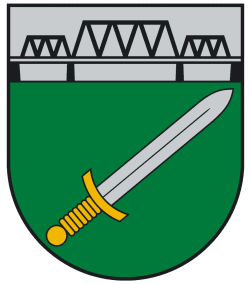 SKRUNDAS NOVADA PAŠVALDĪBAS AĢENTŪRAS „SOCIĀLAIS DIENESTS”PUBLISKAIS PĀRSKATS2013Skrundas novada pašvaldības aģentūras “Sociālais dienests ” PUBLISKAIS PĀRSKATS par 2013.gadu---------------------------------------------------------------------------------------------------------------------------SATURSPamatinformācija par iestādes darbību....................................................................2Galvenie uzdevumi un funkcijas .............................................................................3Sociālo pakalpojumu un sociālā palīdzības organizēšana........................................4Sociālā palīdzība…………………………………………………………..............5Budžets....................................................................................................................6Sociālais darbs ar ģimenēm un bērniem...................................................................8Rehabilitācijas pakalpojumi…………………………………………………....….9Darbs ar cilvēkiem ar invaliditāti...........................................................................10Aprūpe mājās .........................................................................................................11Maksas pakalpojumi...............................................................................................11.Sadarbība ar biedrībām un nodibinājumiem...........................................................11Komunikācija ar sabiedrību...................................................................................12Nākotnes plāni.......................................................................................................12Skrundas novada pašvaldības aģentūras “Sociālais dienests ” PUBLISKAIS PĀRSKATS par 2013. gaduPamatinformācija par iestādes darbībuSkrundas novada pašvaldības aģentūra “SOCIĀLAIS DIENESTS” ir Skrundas novada pašvaldības pārraudzībā esoša pašvaldības iestāde, kas izveidota 2007.gada 20. decembrī. Savu darbību p/a ”Sociālais dienests” uzsāka 2008.gada 2. janvārī saskaņā ar Publisko aģentūru likumu, lai veiktu sociālo darbu, organizētu un sniegtu sociālos pakalpojumus un nodrošinātu sociālo palīdzību visā Skrundas novada teritorijā, saskaņā ar pārvaldes līgumu, kuru noslēdz Novada pašvaldības priekšsēdētāja un Aģentūras direktore.  Aģentūra savā darbībā ievēro Latvijas Republikas likumus, t.sk. Latvijas Republikas „Publisko aģentūru likums”, likums „Par pašvaldībām”, „Sociālo pakalpojumu un sociālās palīdzības likums”, „Par sociālo drošību”, Latvijas Republikas Ministru kabineta noteikumus, darbojas uz Nolikuma pamata un ievēro Pārvaldes līgumā noteiktās prasības un uzdevumus. 2010. gada 23.augustā Skrundas novada pašvaldības aģentūra “Sociālais dienests” ir reģistrēts Sociālo pakalpojumu sniedzēju reģistrā. Reģ. Nr. 544Aģentūrai ir noteikta parauga veidlapa ar Skrundas novada pašvaldības ģerboņa attēlu un pilnu Aģentūras nosaukumu, kā arī zīmogs ar Skrundas novada pašvaldības ģerboņa attēlu, norēķinu konts kredītiestādē.Aģentūras galvenās funkcijas ir koordinēt, plānot, organizēt un sniegt sociālos pakalpojumus un sociālo palīdzību novada pašvaldības teritorijā dzīvojošiem iedzīvotājiem, lai apmierinātu to pamatvajadzības un veicinātu darbspējīgo personu līdzdarbību savas situācijas uzlabošanā.Aģentūras administrācijas ēka atrodas, kā arī Skrundas pilsētā un pagastā deklarēto iedzīvotāju pieņemšana notiek Kalēju ielā 6, Skrundā, papildus iedzīvotāju pieņemšanas tiek organizētas attālinātajās klientu pieņemšanas vietās Nīkrāces, Raņķu un Rudbāržu pagastu pārvaldēs.	Aģentūras darbu vada direktors. Aģentūrā strādā grāmatvedis, kasieris un pieci sociālie darbinieki, viens sociālās palīdzības organizators.	Aģentūras struktūra tiek organizēta pēc klientu pieprasījuma principa, organizējot klientu pieņemšanu Skrundā, kā arī Nīkrāces, Rudbāržu un Raņķu pagastu pārvaldēs.Skrundas novada Pašvaldības aģentūra “Sociālais dienests”Reģ. Nr. 90002510721Juridiskā adrese: Kalēju ielā 6, Skrundā, LV-3326DnB BankaKods  RIKO LV2XKonts LV94 RIKO 0001 0601 5923 4tel./fax 63331295e-pasts socdienests@skrunda.lvSkrundas novada pašvaldības aģentūras “Sociālais dienests ” PUBLISKAIS PĀRSKATS par 2013.gaduGalvenie uzdevumi un funkcijasPašvaldības aģentūras “Sociālais dienests” galvenie uzdevumi ir sniegt sociālo palīdzību un sociālos pakalpojumus Skrundas novada teritorijas trūcīgajiem iedzīvotājiem, veciem, vientuļiem ļaudīm, kā arī palīdz personām, ģimenēm un personu grupām noteikt, atrisināt vai mazināt sociālās problēmas, attīstot pašas personas resursus un iesaistot atbalsta sistēmās. Aģentūras speciālistu darbība ir vērsta uz to, lai panāktu un veicinātu personu sociālo problēmu praktisku risinājumu un viņu dzīves kvalitātes uzlabošanos, iekļaušanos sabiedrībā, spēju līdzdarboties un palīdzēt pašiem sev.Aģentūras galvenā funkcija ir KOORDINĒT PLĀNOT un ORGANIZĒT sociālās palīdzības un sociālo pakalpojumu sniegšanu Skrundas novada teritorijā dzīvojošiem iedzīvotājiem, lai veicinātu darbspējīgo personu līdzdarbību savas situācijas uzlabošanā.	Aģentūras kompetencē ir iedzīvotāju informēšana par sociālo palīdzību un sociāliem pakalpojumiem.	Aģentūras funkcijas un kompetence noteikta Nolikumā. Aģentūra ir uzņēmusies funkcijas papildus Latvijas Republikas “Sociālo pakalpojumu un sociālās palīdzības likumā noteiktajām funkcijām”, kas saistītas ar sociālo pakalpojumu organizēšanu Skrundas novadā:koordinēt novada sociālā darba speciālistu darbību;nodrošināt metodisko atbalstu novada sociālā darba speciālistiem sociālās palīdzības un sociālo pakalpojumu jomā;veikt finanšu vadību un organizēt atgriezenisko saiti par finanšu izlietojumu Skrundas novada pašvaldībai un LR ministrijām.Sociālo pakalpojumu un sociālās palīdzības organizēšana	Administratīvi teritoriālas reformas ietvaros Skrundas novada Rudbāržu, Nīkrāces un Raņķu pagastu sociālie darbinieki tika iekļauti Skrundas novada pašvaldības aģentūras “Sociālais dienests” struktūrā. Šāda darba organizācija tiek pamatota ar to, ka sniedzot klientiem sociālo palīdzību, netiek kavēta dokumentu aprite. Sociālā palīdzība klientiem tiek nodrošināta pēc iespējas savlaicīgāk. Turklāt šādi tiek nodrošināta arī vienlīdzīga pienākumu sadale un atbildība par pieņemtajiem lēmumiem. Klientu iesniegumi tiek reģistrēti vienotā reģistrā, lēmumi tiek pieņemti reizi nedēļā.Skrundas novada pašvaldības aģentūras“Sociālais dienests ” PUBLISKAIS PĀRSKATS par 2013.gaduP/A „Sociālais dienests” struktūra	Ievērojot prasības sociālo pakalpojumu sniedzējiem, Aģentūra nodrošina, ka visiem darbiniekiem ir atbilstoša izglītība sociālās palīdzības sniegšanai vai sociālā darba veikšanai, darbinieki var regulāri papildināt savas zināšanas un celt savu kvalifikāciju apmeklējot kursus, apmācības un seminārus, piedalīties supervīzijās un kovīzijās.	Divus gadus Aģentūras struktūrā darbojās Alternatīvās aprūpes dienas centrs, (AADC). AADC izveidots, pateicoties Skrundas novada pašvaldības projektam „Alternatīvās aprūpes pakalpojumu attīstīšana un pilnveide Skrundas pašvaldībā”. Projekta ietvaros attīstīta jaunu pakalpojumu  pieejamība, renovējot un modernizējot aprūpes centru Kalēju ielā 4, Skrundā. Rezultātā panākta iespēja izglītoties, pavadīt brīvo laiku, attīstīt prasmes bērniem, pensijas vecuma personām, personām ar funkcionāliem traucējumiem. Vieta, kur pulcēties nevalstiskām organizācijām, biedrībām un klubiņiem. Kopējais projekta finansējums LVL159 644, tai skaitā ERAF finansējums LVL 134  101.	2013.gadā AADC ir reģistrēts sociālo pakalpojumu reģistrā kā atsevišķa pašvaldības iestāde, izstrādāti iekšējie normatīvie akti, izveidota atbalsta sistēma. Dienas centrā iedzīvotāji var saņemt individuālas speciālistu konsultācijas, saņemt sociālos un atbalsta pakalpojumus, (atbalsta grupas, veļas mazgāšana, dušas pakalpojumus u.c.), praktiskas nodarbības jaunu prasmju un iemaņu apguvei, piedalīties tematiskos un izglītojošos pasākumos, saņemt dažādus speciālistu maksas pakalpojumus un izmantot trenažieru zāli.Skrundas novada pašvaldības aģentūras“Sociālais dienests ”PUBLISKAIS PĀRSKATS par 2013.gaduSociālā palīdzība	Lai kvalitatīvāk un efektīvāk sniegtu sociālo palīdzību un sociālos pakalpojumus, kā arī veiksmīgāk organizētu sociālo darbinieku darbu, Skrundas novada pašvaldības aģentūra pilnībā strādā ar programmu SOPA. 2013. gadā šis darbs aizvien tika pilnveidots, ir izveidotas dažādas tiešsaistes efektīgākai dokumentu apritei un informācijas iegūšanai. Ir noslēgti sadarbības līgumi ar VSAA un CSDD, NVA un Zemesgrāmatas dati, PMLP,VID,VIIS par datu apmaiņu un  informācijas pieejamību.	Lai saņemtu sociālo palīdzību, palīdzības prasītājam jāvēršas ar iesniegumu Aģentūrā pie sociālā darbinieka vai arī pie sociālās palīdzības organizatora teritorijā, kurā viņš dzīvo. Speciālists kopā ar palīdzības pieprasītāju izvērtē personas vai ģimenes individuālās vajadzības un pieejamos resursus un vienojas par piemērotāko palīdzības veidu. Dati par klientiem un saņemtās palīdzības apjomu tiek ievadīti ZZDats Sociālās palīdzības administrēšanas informatīvā sistēmā „SOPA”.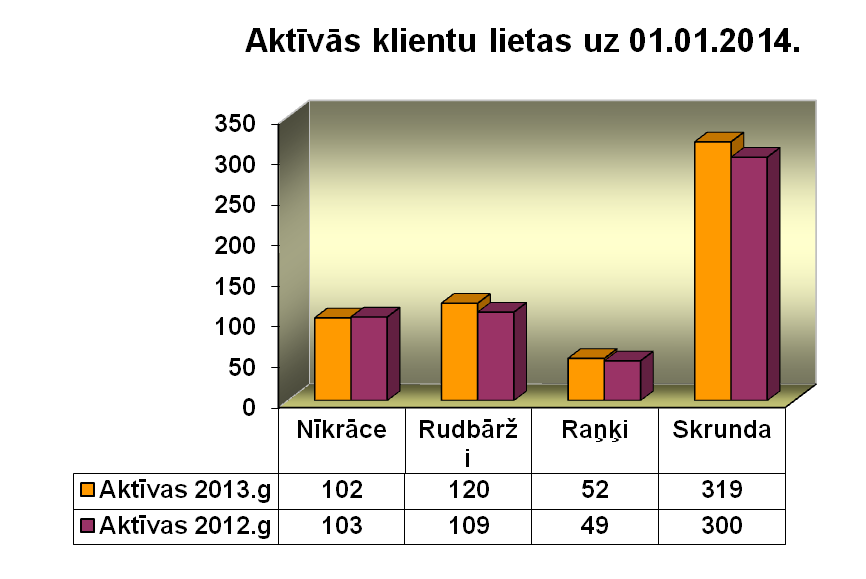 	2013. gadā pašvaldības aģentūrā “Sociālais dienests”, izskatīti 1305 iedzīvotāju iesniegumi, kas ir par 200 iesniegumiem, nekā pērn. Notikušas 52 sēdes un pieņemti 1043 lēmumi. No tiem 6 pabalsti vai pakalpojumi ir atteikti. 2013. gadā nav pārsūdzēts neviens pieņemtais lēmumus. Pašvaldības sociālajiem pakalpojumiem un sociālai palīdzībai ( pabalstiem) izlietoti 101 188 lati, no kuriem lielākā daļa ( gandrīz puse) tērēti LR „Sociālo pakalpojumu un sociālās palīdzības likumā” noteiktajiem obligātajiem pabalstiem. Tie ir pabalsts Garantētā minimālā ienākuma līmeņa nodrošināšanai (GMI), un dzīvokļa pabalsts. Skrundas novada pašvaldības aģentūras “Sociālais dienests ” PUBLISKAIS PĀRSKATS par 2013.gadu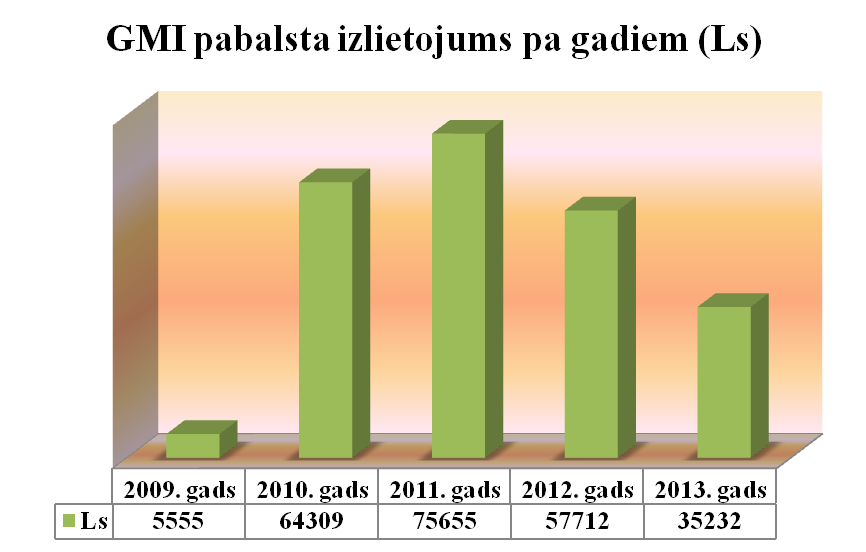 Budžets	Aģentūras būtiskākais ieņēmumu avots ir transfertu ieņēmumi no Skrundas novada pašvaldības, kas 2013.gadā veido 96% no kopējā ieņēmumu apjoma, 3,2% no kopējiem ieņēmumiem tika saņemti no Valsts budžeta transfertiem kā GMI pabalsta atmaksa, asistentu pakalpojuma organizēšana, kā arī psihologa pakalpojuma apmaksa bērniem, kuri cietuši no vardarbības. Nelielu apjomu ieņēmumu struktūrā veido ieņēmumi no maksas pakalpojumiem. 2013.gadā par maksas pakalpojumiem iekasēti 1048 lati.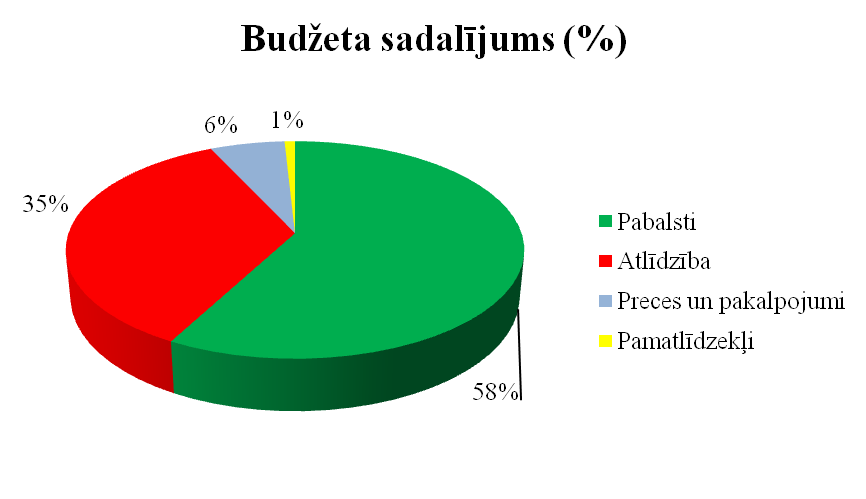 Skrundas novada pašvaldības aģentūras “Sociālais dienests ” PUBLISKAIS PĀRSKATS par 2013.gadu2013. gadā Aģentūra kopumā izlietojusi 174.916 latus. Vislielāko izdevumu daļu sastāda nauda pabalstiem – 58%, atlīdzībai kopumā tērēti 35% precēm un pakalpojumiem 6%, pamatlīdzekļu iegādei izlietots 1%.	2013. gadā trūcīgs ģimenes/personas statuss piešķirts 488 ģimenēm. Kopā trūcīgas personas statusu saņēmušas 1030 personas. Salīdzinot ar iepriekšējo gadu GMI pabalsts samazinājies. Ar personām noslēgtas vienošanās par līdzdarbības pienākumiem savas situācijas uzlabošanai un pelnītspējas palielināšanai. GMI saņēmēji slēdz līgumus un piedalās, darba un sociālo prasmju saglabāšanas, atjaunošanas un apgūšanas pasākumos, strādājot 12 stundas nedēļā. Bezdarbnieki aktīvi izmantojuši iespējas Nodarbinātības valsts aģentūrā piedalīties pārkvalifikācijas kursos, un darba meklējumos, kā arī iesaistījušies NVA un ESF projektā “Apmācība darba iemaņu iegūšanai un uzturēšanai, ja darba devējs ir pašvaldība” (100Ls programma). Šajā projektā iesaistīti bezdarbnieki darba praktizēšanai ar stipendiju, noslēdzot 191 darba līgumu visā novada teritorijā.No pašvaldības sociālajiem pabalstiem GMI pabalstam izlietoti 34.8% no kopējās pabalstu summas. Tas ir par 10% mazāk nekā pērn, kopā GMI pabalsta izlietoti 35232 lati. 12.5% sastāda dzīvokļu pabalsti. Dzīvokļa pabalsti nedaudz palielinājušies, salīdzinot ar pagājušo un 2011.gadu. 2013. gadā bāreņiem un bez vecāku gādības palikušajiem pilngadīgajiem bērniem un audžu ģimeņu uzturēšanai izlietoti 9690 lati, jeb 9,76% no kopējās pabalstu summas.  	Uzsākot jauno 2013./2014. mācību gadu tika ieviests jauns pašvaldības pabalsts visiem pašvaldībā dzīvojošiem pirmās klases skolniekiem. To saņēma 35 pirmklasnieku ģimenes. Kopā pabalstam izlietoti 350 lati	Samazinājusies  summa 10520 Ls jeb 10,4%, kas tērēta skolēnu brīvpusdienu apmaksai. 2013. gadā no pašvaldības budžeta apmaksātas brīvpusdienas trešajai klasei visā novada skolās.( 1.un 2.klasei brīvpusdienas apmaksā no valsts programmas). 	Ievērojami palielinājušās izmaksas par uzturēšanos ilgstošās sociālas aprūpes iestādēs. 2013.gadā tās sastādīja 14906, jeb 14,7%. Šim maksājumam pēdējos gados ir  tendence augt.Ārkārtas situācijās izmaksāti 575 Ls.	Nu jau par tradīciju kļuvuši apciemojumi pie gados veciem mūsu novada iedzīvotājiem un pansionātu iemītniekiem, kurus ar saldumu kārbām, gardumiem un ziediem sveicām 80,85,90,91....... gadu jubilejās, kā arī dažādos svētkos un pasākumos. 2013.gada augustā sveicām arī 100 gadu jubilāru. Tāpat tiek gatavotas Ziemassvētku paciņas novada pirmskolas vecuma bērniem. Kopumā šiem pasākumiem tērēti 1730 lati. 2013.gadā Skrundas novadā izmaksāti 5687 Ls apbedīšanas pabalstiem jeb 5.6 % no visas pabalstu summas.	Mājas aprūpei tērēti 5120 lati, kas sastāda 5.1% no kopējā pabalstu budžeta. Aģentūra saskaņā ar Dāvinājuma (ziedojuma) līgumu, kas noslēgts ar Latvijas Pašvaldību savienību un Skrundas novada pašvaldību 2013. gadā izsniedza 111 elektrības norēķinu kartes par 5960.70 lielu summu. Sadarbībā ar Latvijas Sarkano Krustu kopumā novadā 2013. gadā trūcīgām personām/ģimenēm izdalītas 6842 pārtikas pakas. Skrundas novada pašvaldības aģentūras “Sociālais dienests ” PUBLISKAIS PĀRSKATS par 2013.gadu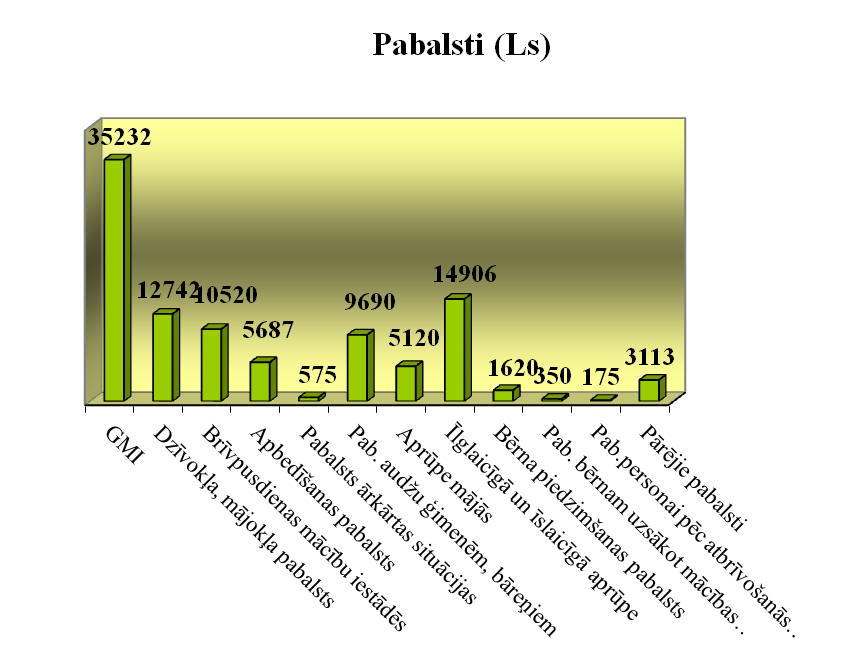 Sociālais darbs ar ģimenēm un bērniem	Sociālo darbinieku, kuri strādā ar ģimenēm un bērniem, darbības mērķis ir nodrošināt profesionālu uz klientu orientētu sociālo palīdzību un rehabilitācijas pakalpojumus, lai sekmētu ģimenēm ar bērniem dzīves kvalitāti. Sociālie pakalpojumi ģimenēm ar bērniem ir:Sociālā darbinieka individuālās konsultācijas (konfliktsituācijās, krīzes situācijās, grūtībās bērnu audzināšanā, ģimenes problēmu risināšanā, aizbildņiem, audžuģimenēm);Sociālās aprūpes un sociālās rehabilitācijas pakalpojumi (no vardarbības cietušiem bērniem, bērniem, kuriem ir atkarības problēmas, bāreņiem un bez vecāku gādības palikušiem bērniem, nepilngadīgām grūtniecēm un māmiņām, krīzes situācijās nonākušiem bērniem un viņu ģimenēm; Īslaicīgās uzturēšanās pakalpojumi krīzes centros, kā arī citās institūcijās bērniem un ģimenēm);Nodrošināt profesionālu un kvalitatīvu psihosociālu palīdzību ģimenēm ar bērniem;Pārstāvēt ģimeņu ar bērniem intereses valsts un pašvaldības institūcijās.Lai uzlabotu to ģimeņu dzīves kvalitāti, kurās ir bērna attīstībai nelabvēlīgi apstākļi, tiek organizēti dažādi pasākumi, sadarbībā ar citām institūcijām:Aktīva sadarbība ar Skrundas novada bāriņtiesu, starpprofesionāļu sanāksmes;Pašvaldības policija, informācijas apmaiņa un kopīgi apsekojumi;Valsts policijas Nepilngadīgo lietu inspektore, kopīgi preventīvie pasākumi, gadījumuSkrundas novada pašvaldības aģentūras “Sociālais dienests ” PUBLISKAIS PĀRSKATS par 2013.gaduanalīzes;Skolu sociālie pedagogi, kopīgas tikšanās ar vecākiem, sociālo gadījumu analīze;Psihologs, rehabilitācijas nodrošinājums dzīvesvietā;Atbalsta personāls, atbalsta grupas, atbalsta pasākumi;Sadarbība ar krīžu centriem;Starpinstitucionālās sadarbības nodrošināšana, risinot sociālos gadījumus.	Arvien vairāk pieaug to ģimeņu skaits, kur vecāki ir ar zemu izglītības līmeni, vājām sociālām prasmēm bērna aprūpē. Sekmīgi risinās izglītojošais darbs AADC.Ir iespēja individuāli saņemt psihologa konsultācijas dažādās situācijās, kurās paši klienti nespēj saskatīt resursus un iespējamos problēmu risinājumus. Vecāki izmanto bezmaksas juridiskās konsultācijas. Notiek dažādas starpinstitucionālas tikšanās, kurās tiek aprobēti dažādi iespējamie sadarbības modeļi, ievērojot katras situācijas resursus. 2013.gadā Skrundas novadā tika izstrādātas 6 sociālās korekcijas un sociālās palīdzības programmas, iekārtotas klientu lietas.Dienas centra speciālisti  2013. gadā novadīja sekojošas grupu nodarbības:Nīkrāces pagastā novadītas grupu nodarbības 54 stundu apjomā  vecākiem (8-10 cilvēki) no Bērnu un ģimenes lietu  ministrijas apstiprinātās 76 stundu programmas „Uzvedības korekcijas apmācību programma augsta riska grupas vecākiem”, kuras sastāv no 3 sadaļām: motivācijas veidošana - 16 stundas, vecāku prasmes  un zināšanas bērnu audzināšanā – 36, vecāku un bērnu savstarpējās attiecības- 24 stundas.Dienas centra izstrādāto programmu „Ekonomiska ēst gatavošana”  12 stundu apjomā, apguva 6 - 8 klienti.Atbalsta grupas nodarbības vecākiem, 4- 6 dalībniekiem, 30 stundu apjomā.Kā arī 1 reizi gadā noorganizēta 10 soļu programma pirmskolas vecuma bērnu vecākiem „BEA – Bērnu emocionālā audzināšana” , kuru apmeklēja 10-12 vecāki gan ar p/a „Sociālais dienests” nosūtījumiem, gan pēc pašu vecāku iniciatīvas.	2013.gada nogalē noslēgts sadarbības līgums ar biedrību „Pogas” un Saldus novada pašvaldības Sociālo dienestu par jauna pakalpojuma ģimenēm „Ģimenes asistents” ieviešanu Skrundas novadā. Šī projekta ietvaros Skrundas novadā tiks sagatavoti 6 jauni sociālā pakalpojuma sniedzēji- ģimenes asistenti, kuri kļūs par ģimeņu uzticamības personu, palīdzēs, atbalstīs, sniegs padomu. Projekta laikā tiks novadītas apmācības gan asistentiem, gan pašām ģimenēm, kā arī rīkotas dienas nometnes, radošās darbnīcas un individuālās psihologa konsultācijas.	2013. gada vasarā, sadarbībā ar Latvijas Bērnu fondu 12 Skrundas novada bērniem ar īpašām vajadzībām un bērniem no trūcīgām ģimenēm tika sagādāta iespēja piedalīties radošajās vasaras nometnēs, kā arī apmeklēt nometņu salidojumu Mežezerā un Ziemassvētku labdarības koncertus Rīgā.Rehabilitācijas pakalpojumi	2013.gadā 2 personas saņēmušas sociālās rehabilitācijas pakalpojumu Liepājas Neredzīgo biedrībā, 1 persona saņēmusi rehabilitācijas pakalpojumu biedrībā „Zilais Krusts”, 3 personas saņēmušas pavadoņa pakalpojumu redzes invalīdam. Astoņas personas uzņemtas rindā Sociālo Pakalpojumu pārvaldē sociālās rehabilitācijas pakalpojuma saņemšanai, bet sešas jau saņēmušas Sociālo rehabilitācijas pakalpojumu institūcijā.	Dienas centra sociālais darbinieks nodrošināja novada iedzīvotājiem ar/bez nosūtījuma 53 konsultācijas atkarību / līdzatkarību jautājumos; konsultācijas sociālās korekcijas programmas Skrundas novada pašvaldības aģentūras “Sociālais dienests ” PUBLISKAIS PĀRSKATS par 2013.gadurealizēšanas ietvaros nodrošinātas 4 pusaudžiem (programmas ietvaros bija plānots apmeklēt 8 stundas katram, divi no pusaudžiem patvaļīgi pārtrauca programmas apmeklēšanu, kopējais faktiski apmeklēto stundu skaits – 19 stundas).Ir izveidojusies sadarbība ar biedrību „Zilais Krusts”, Probācijas dienesta Kuldīgas nodaļas speciālistiem, narkologu, kā arī ar Liepājas reģionālās slimnīcas, Liepājas Piejūras slimnīcas, Kuldīgas un Aizputes slimnīcas speciālistiem.Darbs ar cilvēkiem ar invaliditāti	2013. gadā 7 Skrundas novada pašvaldības iedzīvotāji ar p/a “Sociālais dienests” darbinieku atbalstu ir nokārtojuši invaliditāti un saņem invaliditātes pensiju.	Četriem Skrundas novada pašvaldības iedzīvotājiem nokārtots pabalsts (100 Ls) invalīdam, kuram nepieciešama īpaša kopšana.	11 Skrundas novada iedzīvotājiem tika palīdzēts saņemt tehniskos palīglīdzekļus Tehnisko palīglīdzekļu centrā “Vaivari”.	Skrundas novada pašvaldības aģentūras pārziņā ir vieglā automašīna, ar kuras palīdzību Skrundas novada iedzīvotāji, kuriem tas nepieciešams, tiek nogādāti dažādās ārstniecības iestādēs.Dienas centrs sniedz sociālo pakalpojumu „Dienas aprūpes centrs” (Sociālo pakalpojumu reģistrācijas apliecība Nr.807, 30.06.2011.) personām ar funkcionāliem traucējumiem. Šo pakalpojumu 2013. gadā no maija mēneša saņēma 5 klienti (kopējais apmeklēto cilvēku dienu skaits - 81). Personas ar funkcionāliem traucējumiem uzturējās Dienas centrā vienu dienu nedēļā plkst. 8.00-17.00 un tika nodrošinātas ar siltām pusdienām.Dienas centrā katram klientam ir izstrādāts savs sociālās aprūpes un sociālās rehabilitācijas plāns. Dienas laikā klientiem tiek mācītas sociālās pašaprūpes prasmes (personiskās higiēnas uzturēšana, apģērba mazgāšana, apģērba labošana- pogu piešūšana, sīku bojājumu salāpīšana, ēst gatavošana, telpu un pagalma uzkopšana), pamatojoties uz izstrādātajiem aprūpes un rehabilitācijas plāniem, organizētas izglītojošas izglītojošās ekskursijas uz Skrundas novadā esošajām iestādēm, lai paplašinātu klientu redzes loku un iepazīstinātu ar iestāžu darbu. Klienti iespēju robežās apmeklēja izstādes, izklaidējošos un izglītojošos pasākumu kultūras namā sociālā darbinieka un aprūpētāja pavadībā. Katru reizi, apmeklējot Dienas centru, klienti vingro trenažieru zālē vai āra vingrošanas sistēmā savu iespēju robežās, bet pēc tam dodas uz dušu. Dienas centrā pēcpusdienās klienti nodarbojās ar radošām aktivitātēm- zīmēja, gatavoja vai izšuva kartiņas, veidoja vai taisīja no dažādiem materiāliem dekorus un dāvaniņas, spēlēja galda spēles. Ikdienā notiek daudz dažādas radošas un sportiskas aktivitātes, plānoti kopīgi pasākumi un sadarbība ar citiem šāda veida dienas centriem. Daudzi speciālisti un nodarbību vadītāji šo pakalpojumu veic brīvprātīgi.	Lielākais darbs 2013.gadā ieguldīts jaunā pakalpojuma personām ar invaliditāti „Asistenta pakalpojums” administrēšanā. Tas uzsācies 2013.gada februārī. Asistenta pakalpojumu finansē no valsts budžeta I un II grupas invalīdiem asistenta pakalpojuma apmaksai līdz 40 stundām nedēļā. Pagājušā gadā noslēgti 7 līgumi par summu 4663 Ls.Skrundas novada pašvaldības aģentūras “Sociālais dienests ” PUBLISKAIS PĀRSKATS par 2013.gaduAprūpe mājās	Aprūpes mājās pabalsts tika nodrošināts pašvaldības iedzīvotājiem, kas vecuma vai funkcionālo traucējumu dēļ nespēj sevi pietiekoši aprūpēt un veikt nepieciešamos sadzīves darbus. Veikta regulāra aprūpējamo personu apsekošana, pakalpojuma kvalitātes novērtēšana un jaunu pakalpojumu sniegšana.	Lai ieviestu sociālās aprūpes mājās pakalpojumus, organizēti pieredzes apmaiņas braucieni un gūta citu novadu pieredze šajā jomā, apmeklēti praktiskie semināri par tehnisko palīglīdzekļu lietošanu, to saņemšanas kārtību un personu vajadzības pēc pakalpojuma noteikšanu. 	Kopumā Skrundas novadā pabalstu Aprūpe mājās saņēmuši 29 Skrundas novada iedzīvotāji. Pirmā līmeņa sociālās aprūpes pakalpojumus saņēma 12 cilvēki, otrā līmeņa – 7, trešā līmeņa - 10 Skrundas novada iedzīvotāji. Strauji palielinājies ilgstošās sociālās aprūpes institūcijās ievietoto personu skaits. Atzinīgi jānovērtē sadarbība ar Skrundas veselības un sociālās aprūpes centru.	2013. gada nogalē Skrundas novada pašvaldība noslēgusi deliģēšanas līgumu ar Samariešu biedrību par pakalpojuma „Aprūpe mājās„ īstenošanu Skrundas novadā un tā apkārtnē. Projekta ietvaros tiks ierīkotas 150 drošības pogas, darbosies speciāli aprīkotas automašīnas, lai varētu sniegt palīdzību un atbalstu nokļūšanai uz ārstniecības iestādēm un citām institūcijām, kā arī piedāvās pakalpojumu dzīvesvietā, kur mašīnai iebraucot sētā, vecie cilvēki varēs nomazgāties, apkopt matus un nagus, izmazgāt drēbes un paēst siltu maltīti, kā varēs saņemt gan medicīnisku, gan sociāli aprūpi.Maksas pakalpojumi	Aģentūras maksas pakalpojumus labprātāk izmanto pagastu iedzīvotāji. 2013. gadā aktīvi tiek apmeklēts Alternatīvās aprūpes dienas centrs un izmantoti maksas pakalpojumi arī Skrundas pilsētā. Ikdienā tiek piedāvāti šādi maksas pakalpojumi:veļas mazgāšana;dušas izmantošana;telpu īre pasākumu organizēšanai AADC;telpu īre dienesta viesnīcā Rudbāržos.Trenažieru izmantošana AADC telpās.Kopumā 2013. gadā par maksas pakalpojumiem tika saņemti 1179 lati.Sadarbība ar biedrībām un nodibinājumiem	Pašvaldības aģentūrai „Sociālais dienests” ir izveidojusies laba sadarbība ar novadā reģistrētām biedrībām un dibinājumiem, kā arī ar Liepājas Neredzīgo biedrību. 2013. gadā ļoti veiksmīga sadarbība turpinās ar biedrību ”GAiN Latvija” un Latvijas Audžuģimeņu biedrību. Trūcīgajām ģimenēm tiek ziedoti apģērbi un apavi. Ar biedrības “GAiN” atbalstu Ziemassvētkos vairākas ģimenes tika pie dāvanu kastēm ar pārtiku.Skrundas novada pašvaldības aģentūras “Sociālais dienests ” PUBLISKAIS PĀRSKATS par 2013.gaduĻoti cieša sadarbība p/a “Sociālais dienests” ir izveidojusies ar pensionāru klubiņu “Ceriņi”. 2013.gadā kopīgi organizēta ekskursija uz Likteņdārzu.	Veiksmīga sadarbība turpinās ar fonda ”Ziedot.lv”, “Zilais Krusts” darbiniekiem.	 2013. gadā sadarbībā ar biedrību “Latvijas Sarkanais Krusts” p/a “Sociālais dienests” aktīvi iesaistījās bezmaksas pārtikas izdalīšanā trūcīgajām un maznodrošinātajām Skrundas pašvaldībā dzīvojošām ģimenēm un personām. Kopumā katru mēnesi tika izdalītas ap 6842 bezmaksas pārtikas pakas.	Veiksmīgi attīstās sadarbība ar Latvijas Bērnu fondu, organizējot palīdzību vardarbībā cietušajām ģimenēm, kā arī, rīkojot integrētu nometni Skrundas novadā, bērniem ar īpašām vajadzībām un bērniem no trūcīgām ģimenēm.	Skrundas novada pašvaldības aģentūras “Sociālais dienests” ēka atrodas uz baptistu draudzes zemes Kalēju ielā 6, Skrundā. Baptistu draudzes ēkā darbojas biedrība „Cerība bērniem”, kuras darbība ar bērniem no riska ģimenēm  ir liels atbalsts sociālo darbinieku darbā. Sadarbībā ar luterā2013. gada darbojās Zupas virtuve gan Skrundā, gan Rudbāržu pagastā. Zupu var saņemt pirmdienās, trešdienās un piektdienās. To izmanto apmēra 70 iedzīvotāji dienā. Vasaras sezonā tika iekopts dārzs uz pašvaldības zemes un audzēti dārzeņi zupas virtuves vajadzībām. 2013.gada rudenī Zupas virtuves izdale un organizēšana tika nodota biedrības „Mini SD” pārraudzībā.Komunikācija ar sabiedrību	P/a “Sociālais dienests” regulāri informē Skrundas pašvaldības iedzīvotājus ar Skrundas TV, starpniecību, Skrundas pilsētas mājas lapā www.skrundasnovads.lv ,laikrakstā “Kurzemnieks”, Skrundas novada informatīvajā izdevumā “Skrundas novads” , kā arī pilsētas un pagastu iedzīvotāju sapulcēs. Tiek veikta klientu aptauja, kuras rezultāti tiks izmantoti, plānojot turpmāko pakalpojumu piedāvājumu.Nākotnes plāni		2014. gadā Skrundas novada pašvaldības aģentūrai “Sociālais dienests” ir apstiprināts budžets 323350 EUR apmērā, no kuriem 205320 EUR plānoti izlietot sociālo pabalstu un pakalpojumu apmaksai.	2014. gadā plānots izstrādāt un apstiprināt pašvaldībā Skrundas novada Pašvaldības aģentūras „Sociālais dienests” sociālās palīdzības un sociālo pakalpojumu rīcības plānu un sasniedzamos rezultātus 2014. - 2016. gadam.	2014. gadā plānots pilnībā ieviest pakalpojumu Aprūpe mājās, sadarbībā ar Samariešu biedrību, veidot jaunas aprūpētāju grupas, organizēt kursus aprūpētājiem, organizēt apmācības audžu ģimenēm un aizbildņiem. Ieviest pakalpojumu” Ģimenes asistents”, sadarbībā ar Saldus Sociālo dienestu un biedrību „Pogas”. Plānots attīstīt un pilnveidot darbu ar ģimenēm un bērniem, sadarbībā ar AADC plānots iesaistīt klientus dažādās atbalsta grupās un pasākumos.	Turpināt darbu, pilnveidojot prasmes, strādājot programmā SOPA. Plānots rast iespēju sadarboties ar dažādām pašvaldības iestādēm, lai efektīvāk nodarbinātu GMI pabalstu saņēmējus. Pārskatīt sociālās palīdzības pabalstu veidus un piešķiršanas kārtību, nodrošinot efektīvāku finansējuma izlietojumu atbilstoši paredzētajam mērķim un sabalansējot ar piedāvāto pakalpojumu klāstu, ieviest jaunus pakalpojumu un pabalstu veidus. Plānots apmeklēt kursus un seminārus, lai p/a “Sociālais dienests” darbinieki paaugstinātu savu zināšanu līmeni unSkrundas novada pašvaldības aģentūras “Sociālais dienests ” PUBLISKAIS PĀRSKATS par 2013.gaduprofesionalitāti, piedalīties supervīzijās, kuras aizsāktas jau 2013. gadā Izstrādāt sociālo darbinieku darba vērtēšanas kritērijus un ieviest ikgadēju sociālā darba izvērtējumu.	 Kā jau katru gadu arī 2014. gadā Skrundas novada pašvaldības aģentūra “Sociālais dienests” darbinieki aktīvi iesaistās dažādās aktivitātēs, akcijās un atbalsta pasākumos savā novadā, Kurzemes reģionā un Republikas līmenī. Plānots rīkot vasaras nometni bērniem no audžu ģimenēm un aizbildnībā esošiem bērniem.	Iespēju robežās esam plānojuši sakārtot ēkas Kalēju ielā 6, jumtu un veikt dažādus remontdarbus, kā arī iesaistīties dažādos nelielos projektu konkursos, lai savu darba vidi padarītu pieejamāku un patīkamāku.	P/a „Sociālais dienests” darbinieki ir aktīvi un atvērti dažādām jaunām inovatīvām idejām, kā arī ir gatavi izglītoties, paaugstinot savu profesionālo kvalifikāciju.Skrundas novada p/a “Sociālais dienests” direktore					Anda Vītola